Supp. Table 1. Variables retained in all the reduced datasets after removing highly correlated variables (low spatial resolution daily, weekly and monthly; and high spatial resolution daily, weekly and monthly): depth, slope, distance to the coast and seasonal Eddy Kinetic Energy for the Azores and São Miguel.Supp. Table 2. Variables in the low spatial resolution daily dataset: variables in bold were retained in the reduced dataset, variables in grey were removed because of high correlation with one or more retained variable.Supp. Table 3. Variables in the low spatial resolution weekly dataset: variables in bold were retained in the reduced dataset, variables in grey were removed because of high correlation with one or more retained variable.Supp. Table 4. Variables in the low spatial resolution monthly dataset: variables in bold were retained in the reduced dataset, variables in grey were removed because of high correlation with one or more retained variable.Supp. Table 5. Variables in the high spatial resolution daily dataset: variables in bold were retained in the reduced dataset, variables in grey were removed because of high correlation with one or more retained variable.Supp. Table 6. Variables in the high spatial resolution weekly dataset: variables in bold were retained in the reduced dataset, variables in grey were removed because of high correlation with one or more retained variable.Supp. Table 7. Variables in the high spatial resolution monthly dataset: variables in bold were retained in the reduced dataset, variables in grey were removed because of high correlation.Supp. Table 8. Summary of the GAM results comparing the original GAMs (presented in the main manuscript) and the GAMs including “log(distance to Ponta Delgada)” as an offset. Abbreviations used are: HD, WH, HM: High spatial resolution daily, weekly and monthly respectively. LD, LH, LM: Low spatial resolution daily, weekly, and monthly respectively. AUC: Area Under the Curve of the Receiving Operating Characteristic plot. TSS: True Statistic Skill. DEV (%): Percentage of deviance explained in the model. n: total number of cetacean records (including presence and pseudo-absence) used in the model. SST: Sea Surface Temperature. EKE: seasonal Eddy Kinetic Energy. SM: São Miguel. AZ: Azores. Italic was used when all the selected variables were the same for both, original and offset final models.Supp. Fig. 1. Map highlighting the areas used to calculate the Chlorophyll Index. Chlorophyll Index were calculated as the mean of the highest 5% chlorophyll values in a small area divided by the chlorophyll mean in a larger area. For instance, Chlorophyll Index 1 (in green) was a ratio between the highest value in coastal São Miguel (37.65-37.75ºN, 25.8-25.3ºW) and the average for São Miguel (37-38.5ºN, 26.5-24.5ºW); Chlorophyll Index 2 (in orange) compared south São Miguel (37-38ºN, 26-25ºW) with a bigger area south of the Azores (30-38ºN, 32-22ºW); and Chlorophyll Index 3 (in blue) compared the Azores (35-42ºN, 33-25ºW) and a bigger Atlantic area (30-48ºN, 38-15ºW).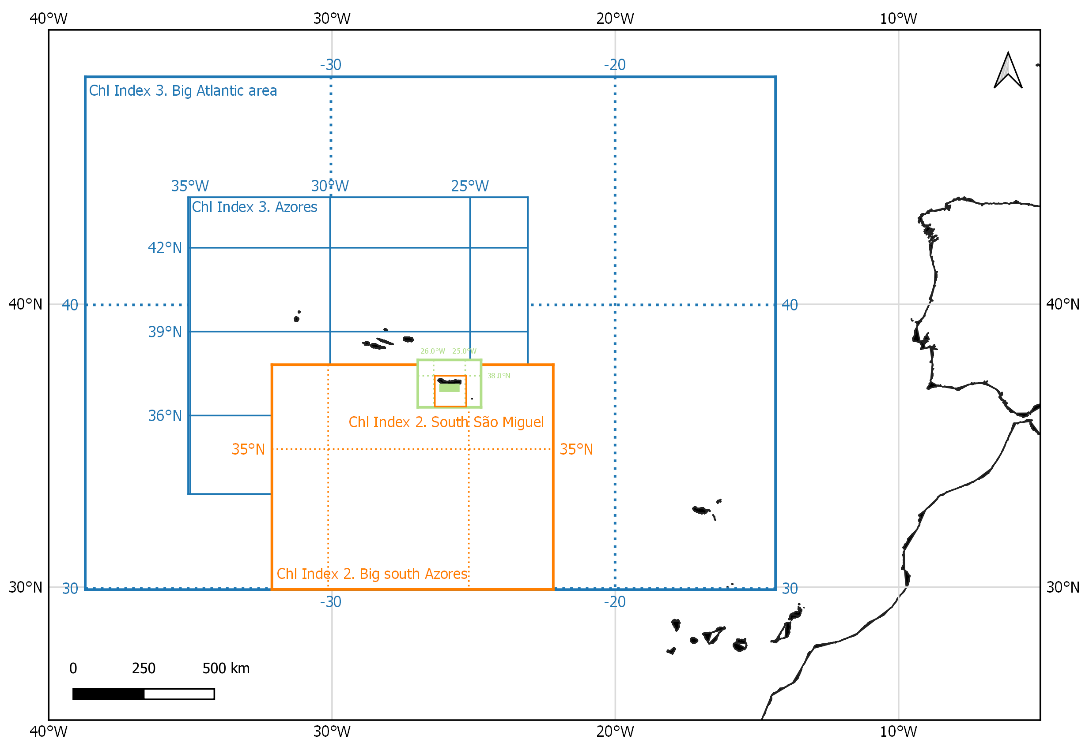 Supp. Fig. 2. Krill and whale faeces encountered during the study period. A) Krill found at the surface in May 2014, and B) in May 2013. C) Fin whale faeces in chunks (the biggest chunks reached approximately 15 cm in length, and easily broke into smaller pieces) and (D) faecal plume more liquid and dissolved. All photos were taken on whale watching trips by Futurismo Azores Adventures by (A) Wesley Zadelhoff, (B) Maite Goenaga, (C) Laura Otero and (D) Miranda van der Linde.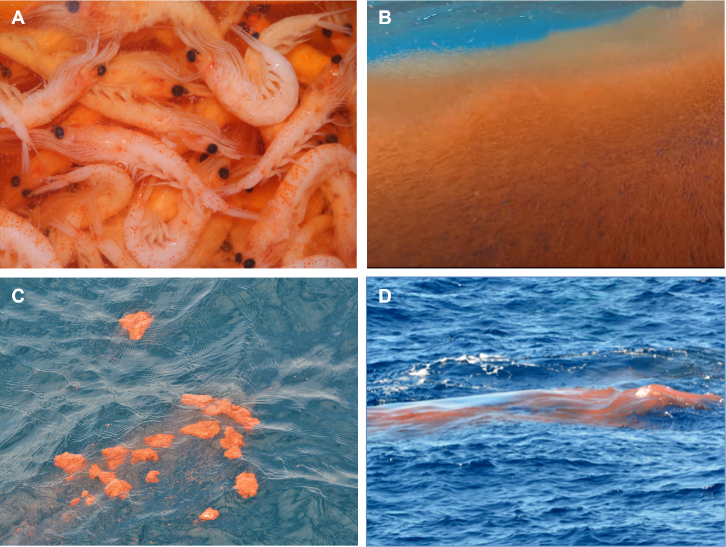 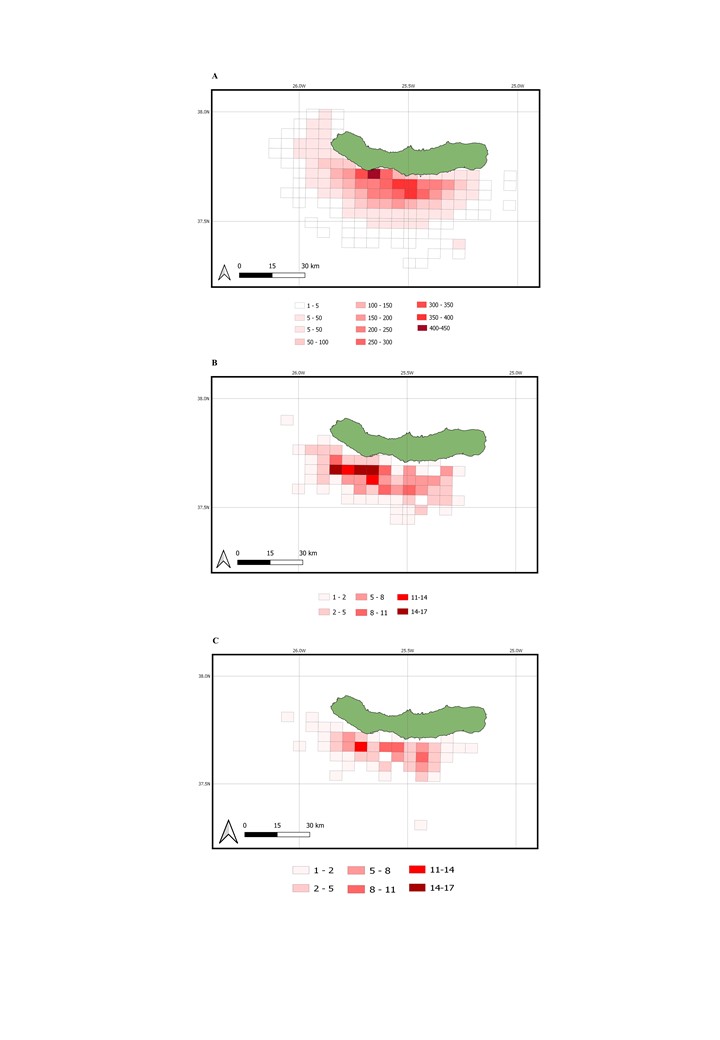 Supp. Fig. 3. Number of sightings per 5 km2 sighted between May 2008 and December 2014 off São Miguel. A) Sightings of all species. B) Fin whale sightings. C) Sei whale sightings.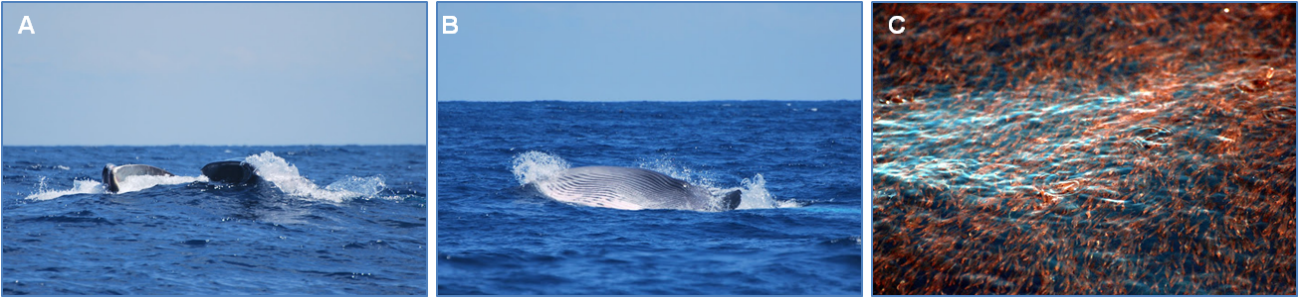 Supp. Fig. 4. A-B) Sei whales feeding during our sea surveys. Open mouth and lunge feeding behaviour on the 28th May 2011. C) Krill on the surface where the sei whale from the photos A and B was feeding.STATIC VARIABLESRESOLUTIONDESCRIPTION (common for the 6 datasets)DEPTH30 arc-seconds(~1 km)Depth (m) at the sighting location.SLOPE30 arc-seconds(~1 km)Slope (degrees) at the sighting location.DISTANCE TO THE COASTHigh resolution coastline (Instituto Hidrográfico de Portugal)Distance to the coast (m) from each sighting to the nearest land point.DYNAMIC VARIABLESRESOLUTIONDESCRIPTION (common for the 6 datasets)AVISO MSLA U&V“All sat”0.25º (~30km)dailyEKE = 1/2((u-umean)2+(v-vmean)2)- São Miguel –(37-38.5ºN, 26.5-24.5ºW)1. EKE monthly2. EKE seasonalEddy Kinetic Energy. umean and vmean are calculated over the 7 years as:   - monthly means (12 months).- seasonal means (winter: Dec-Jan-Feb; spring: Mar-Apr-May; summer: Jun-Jul-Aug; autumn: Sep-Oct-Nov).- Azores –(35-42ºN, 33-23ºW)3. EKE monthly4. EKE seasonalEddy Kinetic Energy. umean and vmean are calculated over the 7 years as:   - monthly means (12 months).- seasonal means (winter: Dec-Jan-Feb; spring: Mar-Apr-May; summer: Jun-Jul-Aug; autumn: Sep-Oct-Nov).DATASET 1 – LOW SPATIAL RESOLUTION DAILYDATASET 1 – LOW SPATIAL RESOLUTION DAILYDATASET 1 – LOW SPATIAL RESOLUTION DAILYSST (OSTIA) - 0.05º grid (~6 km) [10-100 km effective] // daily // (ºC)SST (OSTIA) - 0.05º grid (~6 km) [10-100 km effective] // daily // (ºC)SST (OSTIA) - 0.05º grid (~6 km) [10-100 km effective] // daily // (ºC)- São Miguel -(37-38.5ºN, 26.5-24.5ºW)SST SM SST SD SM SST GRAD SMSST GRAD SD SMSST DAY SMSST ANOMALY SM1-4. Mean and standard deviation of SST and SST gradient for the sightings’ day.5. Daily climatological SST mean calculated over the 7 years.6. SST DAY SM – SST LOC (Dataset 1 - variable 7).- sighting location -SST LOCSST GRAD LOC7-8. SST and SST gradient at the sighting location.- thermal fronts -Distance to the frontSST of the frontGradient of the front9. Distance from each sighting to the nearest daily front.10-11. SST and SST gradient at the nearest front point.WIND (ECMWF) - 0.5º (~50 km) // 6h // (m/s)WIND (ECMWF) - 0.5º (~50 km) // 6h // (m/s)WIND (ECMWF) - 0.5º (~50 km) // 6h // (m/s)- sighting location -WS LOCU LOCV LOC12-14. Daily wind speed (ws), its horizontal component (u) and vertical component (v) at the sighting location at noon.CHLOROPHYLL CONCENTRATION (GlobColour) - 1 km // daily, 8-day // (mg/m3)CHLOROPHYLL CONCENTRATION (GlobColour) - 1 km // daily, 8-day // (mg/m3)CHLOROPHYLL CONCENTRATION (GlobColour) - 1 km // daily, 8-day // (mg/m3)- south of São Miguel- (37-37.7ºN, 26-25ºW)CHL SOUTH SMCHL SD SOUTH SM15-16. Mean chlorophyll concentration and its standard deviation for the sightings’ day.- São Miguel -(37-38.5ºN, 26.5-24.5ºW)CHL SMCHL SD SM17-18. Mean chlorophyll concentration and its standard deviation for the sightings’ day.- sighting location -CHL DAY LOCCHL WK LOC19-20. Daily and 8-day chlorophyll concentration at the sighting location.- Chlorophyll Index -CHL INDEX1CHL INDEX2Mean of the 5% of the highest daily CHL values / Daily chlorophyll mean.21. Coastal São Miguel (37.65-37.75ºN, 25.8-25.3ºW) / São Miguel (37-38.5ºN, 26.5-24.5ºW). 22.  South São Miguel (37-38ºN, 26-25ºW) / bigger area south of São Miguel (30-38ºN, 32-22ºW)- Chlorophyll delays-23 - 39. CHL WEEK 1 to 17(Week 4, 8, 12, 16)23-29. Mean weekly chlorophyll concentration of 1 to 17 weeks before the sighting around São Miguel.DATASET 2 – LOW SPATIAL RESOLUTION WEEKLYDATASET 2 – LOW SPATIAL RESOLUTION WEEKLYDATASET 2 – LOW SPATIAL RESOLUTION WEEKLYSST (OSTIA) - 0.05º grid (~6 km) [10-100 km effective] // daily // (ºC)SST (OSTIA) - 0.05º grid (~6 km) [10-100 km effective] // daily // (ºC)SST (OSTIA) - 0.05º grid (~6 km) [10-100 km effective] // daily // (ºC)- São Miguel -(37-38.5ºN, 26.5-24.5ºW)SST SM SST SD SM SST GRAD SMSST GRAD SD SM SST WEEK SMSST ANOMALY SM1-4. Mean and standard deviation of SST and SST gradient for the sightings’ week (±3 days).5. Weekly climatological SST mean calculated over the 7 years.6. SST WEEK SM – SST LOC (Dataset 1-variable 7).- Azores -(35-42ºN, 33-23ºW)SST AZ SST SD AZ SST GRAD AZSST GRAD SD AZ7-10. Mean and standard deviation of SST and SST gradient for the sightings’ week (±3 days).- thermal fronts -Distance to the frontSST of the frontGradient of the front11. Distance from each sighting to the nearest weekly front.12-13. SST and SST gradient at the nearest front point.CHLOROPHYLL CONCENTRATION (GlobColour) – 1 km // daily, 8-day // (mg/m3)CHLOROPHYLL CONCENTRATION (GlobColour) – 1 km // daily, 8-day // (mg/m3)CHLOROPHYLL CONCENTRATION (GlobColour) – 1 km // daily, 8-day // (mg/m3)- south of São Miguel- (37-37.7ºN, 26-25ºW)CHL SOUTH SMCHL SD SOUTH SM14-15. Mean chlorophyll concentration and its standard deviation for the corresponding 8-day period.- São Miguel -(37-38.5ºN, 26.5-24.5ºW)CHL SMCHL SD SM16-17. Mean chlorophyll concentration and its standard deviation for the corresponding 8-day period.- Azores -(35-42ºN, 33-23ºW)CHL AZCHL SD AZ18-19. Mean chlorophyll concentration and its standard deviation for the corresponding 8-day period.- Chlorophyll Index -CHL INDEX220. Mean of the 5% of the highest daily CHL values in the south of São Miguel (37-38ºN, 26-25ºW) / weekly chlorophyll mean in a bigger area south of São Miguel (30-38ºN, 32-22ºW).- Chlorophyll delays-21 - 37. CHL WEEK 1 to 17(Week 4, 12, 16)21-37. Mean weekly chlorophyll concentration of 1 to 17 weeks before the sighting around São Miguel.DATASET 3 – LOW SPATIAL RESOLUTION MONTHLYDATASET 3 – LOW SPATIAL RESOLUTION MONTHLYDATASET 3 – LOW SPATIAL RESOLUTION MONTHLYSST (OSTIA) - 0.05º grid (~6 km) [10-100 km effective] // daily // (ºC)SST (OSTIA) - 0.05º grid (~6 km) [10-100 km effective] // daily // (ºC)SST (OSTIA) - 0.05º grid (~6 km) [10-100 km effective] // daily // (ºC)- São Miguel -(37-38.5ºN, 26.5-24.5ºW)SST SM SST SD SM SST GRAD SMSST GRAD SD SMSST MONTH SMSST ANOMALY SM1-4. Mean and standard deviation of SST and SST gradient for the sightings’ month.5. Monthly climatological SST mean calculated over the 7 years.6. SST MONTH SM – SST LOC (Dataset 1- variable 7)- Azores -(35-42ºN, 33-23ºW)SST AZ SST SD AZ SST GRAD AZSST GRAD SD AZSST MONTH AZSST ANOMALY AZ7-10. Mean and standard deviation of SST and SST gradient for the sightings’ month.11. Monthly climatological SST mean calculated over the 7 years.12. SST MONTH AZ – SST LOC (Dataset 1-variable 7).- thermal fronts -Distance to the frontSST of the frontGradient of the front13. Distance from each sighting to the nearest monthly front.14-15. SST and gradient of the nearest front point.CHLOROPHYLL CONCENTRATION (GlobColour) – 1 km // daily, 8-day // (mg/m3)CHLOROPHYLL CONCENTRATION (GlobColour) – 1 km // daily, 8-day // (mg/m3)CHLOROPHYLL CONCENTRATION (GlobColour) – 1 km // daily, 8-day // (mg/m3)- south of São Miguel- (37-37.7ºN, 26-25ºW)CHL SOUTH SMCHL SD SOUTH SMMean chlorophyll concentration and its standard deviation for the sightings’ month calculated from the 8-day composites.- São Miguel -(37-38.5ºN, 26.5-24.5ºW)CHL SMCHL SD SMMean chlorophyll concentration and its standard deviation for the sightings’ month calculated from the 8-day composites.- Azores -(35-42ºN, 33-23ºW)CHL AZCHL SD AZMean chlorophyll concentration and its standard deviation for the sightings’ month calculated from the 8-day composites- Chlorophyll Index -CHL INDEX2CHL INDEX3Mean of the 5% of the highest daily CHL values / Monthly chlorophyll mean.22.  South of São Miguel (37-38ºN, 26-25ºW) / bigger area south of São Miguel (30-38ºN, 32-22ºW).23. Azores (35-42ºN, 33-23ºW) / bigger surrounding area (30-48ºN, 38-15ºW).- Chlorophyll delays-CHL MONTH 1CHL MONTH 2CHL MONTH 3CHL MONTH 4Mean monthly chlorophyll concentration of 1 to 4 months before the sighting around São Miguel, calculated from the 8-day composites.DATASET 4 – HIGH SPATIAL RESOLUTION DAILYDATASET 4 – HIGH SPATIAL RESOLUTION DAILYDATASET 4 – HIGH SPATIAL RESOLUTION DAILYSST (MetOp) - (1 km) // several images per day // (ºC) // QUALITY = 3, 4 or 5 (We discard “unprocessed”,” not useable” and “bad” data)SST (MetOp) - (1 km) // several images per day // (ºC) // QUALITY = 3, 4 or 5 (We discard “unprocessed”,” not useable” and “bad” data)SST (MetOp) - (1 km) // several images per day // (ºC) // QUALITY = 3, 4 or 5 (We discard “unprocessed”,” not useable” and “bad” data)- São Miguel -(37-38.5ºN, 26.5-24.5ºW)SST SM SST SD SM SST GRAD SMSST GRAD SD SMSST DAY SMSST ANOMALY SM1-4. Mean and standard deviation of SST and SST gradient for the sightings’ day.5. Daily climatological SST mean calculated over the 7 years.6. SST DAY SM – SST LOC (Dataset 4- variable 7)- sighting location -SST LOCSST GRAD LOCSST QUALITY7-8. SST and SST gradient at the sighting location.9. From 0 to 5.- thermal fronts -Distance to the frontSST of the frontGradient of the front9. Distance from each sighting to the nearest daily front.10-11. SST and SST gradient at the nearest front point.WIND (ECMWF) - 0.5º (~50 km) // 6h // (m/s)WIND (ECMWF) - 0.5º (~50 km) // 6h // (m/s)WIND (ECMWF) - 0.5º (~50 km) // 6h // (m/s)- sighting location -WS LOCU LOCV LOC13-15. Daily wind speed (ws), its horizontal component (u) and vertical component (v) at the nearest point to the sighting location at noon.CHLOROPHYLL CONCENTRATION (GlobColour) – 1 km // daily, 8-day // (mg/m3)CHLOROPHYLL CONCENTRATION (GlobColour) – 1 km // daily, 8-day // (mg/m3)CHLOROPHYLL CONCENTRATION (GlobColour) – 1 km // daily, 8-day // (mg/m3)- south of São Miguel- (37-37.7ºN, 26-25ºW)CHL SOUTH SMCHL SD SOUTH SM16-17. Mean chlorophyll concentration and its standard deviation for the sightings’ day.- São Miguel -(37-38.5ºN, 26.5-24.5ºW)CHL SMCHL SD SM18-19. Mean chlorophyll concentration and its standard deviation for the sightings’ day.- sighting location -CHL DAY LOCCHL WK LOC20-21. Daily and 8-day (due to very high data loss) chlorophyll concentration at the sighting location.- Chlorophyll Index -CHL INDEX1CHL INDEX2Mean of the 5% of the highest daily CHL values / Daily chlorophyll mean.21. Coastal São Miguel (37.65-37.75ºN, 25.8-25.3ºW) / São Miguel (37-38.5ºN, 26.5-24.5ºW). 22.  South of São Miguel (37-38ºN, 26-25ºW) / bigger area south of São Miguel (30-38ºN, 32-22ºW)- Chlorophyll delays-24 - 40. CHL WEEK 1 to 17(Week 4, 12)24-40. Mean 8-day chlorophyll concentration of 1 to 17 weeks before the sighting around São Miguel.DATASET 5 – HIGH SPATIAL RESOLUTION WEEKLYDATASET 5 – HIGH SPATIAL RESOLUTION WEEKLYDATASET 5 – HIGH SPATIAL RESOLUTION WEEKLYSST (MetOp) - (1 km) // several images per day // (ºC) // QUALITY = 3, 4 or 5 (We discard “unprocessed”,” not useable” and “bad” data)SST (MetOp) - (1 km) // several images per day // (ºC) // QUALITY = 3, 4 or 5 (We discard “unprocessed”,” not useable” and “bad” data)SST (MetOp) - (1 km) // several images per day // (ºC) // QUALITY = 3, 4 or 5 (We discard “unprocessed”,” not useable” and “bad” data)- São Miguel -(37-38.5ºN, 26.5-24.5ºW)SST SM SST SD SM SST GRAD SMSST GRAD SD SMSST WEEK SMSST ANOMALY SM1-4. Mean and standard deviation of SST and SST gradient for the sightings’ week (±3 days).5. Weekly climatological SST mean around Azores calculated over the 7 years.6. SST WEEK AZ – SST LOC (Dataset 4-variable 7).- Azores -(35-42ºN, 33-23ºW)SST AZ SST SD AZ SST GRAD AZSST GRAD SD AZ7-10. Mean and standard deviation of SST and SST gradient for the sightings’ week (±3 days).- sighting location -SST LOCSST GRAD LOC11-12. Weekly mean and gradient of the SST at the sighting location.- thermal fronts -Distance to the frontSST of the frontGradient of the front13. Distance from each sighting to the nearest weekly front.14-15. SST and SST gradient at the nearest front point.CHLOROPHYLL CONCENTRATION (GlobColour) – 1 km // daily, 8-day // (mg/m3)CHLOROPHYLL CONCENTRATION (GlobColour) – 1 km // daily, 8-day // (mg/m3)CHLOROPHYLL CONCENTRATION (GlobColour) – 1 km // daily, 8-day // (mg/m3)- south of São Miguel- (37-37.7ºN, 26-25ºW)CHL SOUTH SMCHL SD SOUTH SM16-17. Mean chlorophyll concentration and its standard deviation for the corresponding 8-day period.- São Miguel -(37-38.5ºN, 26.5-24.5ºW)CHL SMCHL SD SM18-19. Mean chlorophyll concentration and its standard deviation for the corresponding 8-day period.- Azores -(35-42ºN, 33-23ºW)CHL AZCHL SD AZ20-21. Mean chlorophyll concentration and its standard deviation for the corresponding 8-day period.- sighting location -CHL LOC22. 8-day chlorophyll concentration at the sighting location.- Chlorophyll Index -CHL INDEX223. Mean of the 5% of the highest daily CHL values in south of São Miguel (37-38ºN, 26-25ºW) / weekly chlorophyll mean in a bigger area south of São Miguel (30-38ºN, 32-22ºW).- Chlorophyll delays-24 - 40. CHL WEEK 1 to 17(Week 4, 8, 12, 16)24-40. Mean weekly chlorophyll concentration of 1 to 17 weeks before the sighting around São Miguel.DATASET 6 – HIGH SPATIAL RESOLUTION MONTHLYDATASET 6 – HIGH SPATIAL RESOLUTION MONTHLYDATASET 6 – HIGH SPATIAL RESOLUTION MONTHLYSST (MetOp) - (1 km) // several images per day // (ºC) // QUALITY = 3, 4 or 5 (We discard “unprocessed”,” not useable” and “bad” data)SST (MetOp) - (1 km) // several images per day // (ºC) // QUALITY = 3, 4 or 5 (We discard “unprocessed”,” not useable” and “bad” data)SST (MetOp) - (1 km) // several images per day // (ºC) // QUALITY = 3, 4 or 5 (We discard “unprocessed”,” not useable” and “bad” data)- São Miguel -(37-38.5ºN, 26.5-24.5ºW)SST SM SST SD SM SST GRAD SMSST GRAD SD SMSST MONTH SMSST ANOMALY SM1-4. Mean and standard deviation of SST and SST gradient for the sightings’ month.5. Monthly climatological SST mean calculated over the 7 years.6. SST MONTH SM – SST LOC (Dataset 4- variable 7)- thermal fronts -Distance to the frontSST of the frontGradient of the front7. Distance from each sighting to the nearest monthly front.8-9. SST and SST gradient at the nearest front point.CHLOROPHYLL CONCENTRATION (GlobColour) – 1 km // daily, 8-day // (mg/m3)CHLOROPHYLL CONCENTRATION (GlobColour) – 1 km // daily, 8-day // (mg/m3)CHLOROPHYLL CONCENTRATION (GlobColour) – 1 km // daily, 8-day // (mg/m3)- south of São Miguel- (37-37.7ºN, 26-25ºW)CHL SOUTH SMCHL SD SOUTH SM10-11. Mean chlorophyll concentration and its standard deviation for the sightings’ month calculated from the 8-day composites.- São Miguel -(37-38.5ºN, 26.5-24.5ºW)CHL SMCHL SD SM12-13. Mean chlorophyll concentration and its standard deviation for the sightings’ month calculated from the 8-day composites.- Azores -(35-42ºN, 33-23ºW)CHL AZCHL SD AZ14-15. Mean chlorophyll concentration and its standard deviation for the sightings’ month calculated from the 8-day composites.- Chlorophyll Index -CHL INDEX2CHL INDEX3Mean of the 5% of the highest daily CHL values / Monthly chlorophyll mean.16. South of São Miguel (37-38ºN, 26-25ºW) / bigger area south of São Miguel (30-38ºN, 32-22ºW).17. Azores (35-42ºN, 33-25ºW) / bigger surrounding area (30-48ºN, 38-15ºW).- Chlorophyll delays-CHL MONTH 1CHL MONTH 2CHL MONTH 3CHL MONTH 418-21. Mean monthly chlorophyll concentration of 1 to 4 months before the sighting around São Miguel, calculated from the 8-day compositesFIN WHALEHDHDHDHWHWHWHMHMHMFIN WHALEDEVAUCTSSDEVAUCTSSDEVAUCTSSORIGINAL22.90.7240.32631.50.7850.5529.30.7950.55OFFSET22.80.7260.29326.30.7870.52527.20.7710.558common variablesdist.coast, SST SM, EKE SMdist.coast, SST SM, EKE SMdist.coast, SST SM, EKE SMdepth, dist.coast, SST week, chl AZ, EKE SM, EKE AZdepth, dist.coast, SST week, chl AZ, EKE SM, EKE AZdepth, dist.coast, SST week, chl AZ, EKE SM, EKE AZdist.coast, SST front, chl SD SM, chl Index4, chl month 4, EKE SM, EKE AZdist.coast, SST front, chl SD SM, chl Index4, chl month 4, EKE SM, EKE AZdist.coast, SST front, chl SD SM, chl Index4, chl month 4, EKE SM, EKE AZFIN WHALE LDLDLDLWLWLWLMLMLMFIN WHALE DEVAUCTSSDEVAUCTSSDEVAUCTSSORIGINAL290.8050.57234.30.7990.632.20.7560.534OFFSET29.20.8240.55232.70.8140.59130.40.8040.526common variablesdepth, dist.coast, gradient SM, SST DAY, SST anomaly, chl week 8, chl week 12,  EKE SM, EKE AZdepth, dist.coast, gradient SM, SST DAY, SST anomaly, chl week 8, chl week 12,  EKE SM, EKE AZdepth, dist.coast, gradient SM, SST DAY, SST anomaly, chl week 8, chl week 12,  EKE SM, EKE AZdepth, slope, dist.coast, SST grad SM, SST grad AZ, SST week SM, SST anom SM, chl southSM, chl AZ, chl week12, EKE SMdepth, slope, dist.coast, SST grad SM, SST grad AZ, SST week SM, SST anom SM, chl southSM, chl AZ, chl week12, EKE SMdepth, slope, dist.coast, SST grad SM, SST grad AZ, SST week SM, SST anom SM, chl southSM, chl AZ, chl week12, EKE SMdist.coast, SST grad SM, SST grad AZ, SST grad SD AZ, SST anom SM, SST anom AZ, chl south SM, chl SD AZ, chl month 3dist.coast, SST grad SM, SST grad AZ, SST grad SD AZ, SST anom SM, SST anom AZ, chl south SM, chl SD AZ, chl month 3dist.coast, SST grad SM, SST grad AZ, SST grad SD AZ, SST anom SM, SST anom AZ, chl south SM, chl SD AZ, chl month 3SEI WHALEHDHDHDHWHWHWHMHMHMSEI WHALEDEVAUCTSSDEVAUCTSSDEVAUCTSSORIGINAL12.80.6820.45816.60.70.38715.80.7220.47OFFSET11.30.7140.34816.10.7360.34314.90.740.399common variables chl SD south SM, chl week 12, EKE AZ chl SD south SM, chl week 12, EKE AZ chl SD south SM, chl week 12, EKE AZSST grad SM, SST grad SD SM, chl SD south SM, chl week 12, EKE AZSST grad SM, SST grad SD SM, chl SD south SM, chl week 12, EKE AZSST grad SM, SST grad SD SM, chl SD south SM, chl week 12, EKE AZSST grad SD SM, chl SD SM, SST front, chl month 4, EKE AZSST grad SD SM, chl SD SM, SST front, chl month 4, EKE AZSST grad SD SM, chl SD SM, SST front, chl month 4, EKE AZSEI WHALELDLDLDLWLWLWLMLMLMSEI WHALEDEVAUCTSSDEVAUCTSSDEVAUCTSSORIGINAL12.90.7640.44418.20.6860.43221.10.6180.483OFFSET130.7630.39317.40.7630.42817.40.7690.39common variablesSST grad SM, SST grad SD SM, chl week 12SST grad SM, SST grad SD SM, chl week 12SST grad SM, SST grad SD SM, chl week 12SST week, chl south SM, chl SD southSM, chl week 12SST week, chl south SM, chl SD southSM, chl week 12SST week, chl south SM, chl SD southSM, chl week 12depth, SST grad SM, SST grad SD SM, SST grad AZ, SST grad SD AZ, chl south SM, chl index 3, EKE AZdepth, SST grad SM, SST grad SD SM, SST grad AZ, SST grad SD AZ, chl south SM, chl index 3, EKE AZdepth, SST grad SM, SST grad SD SM, SST grad AZ, SST grad SD AZ, chl south SM, chl index 3, EKE AZ